Content and Structure (C & S)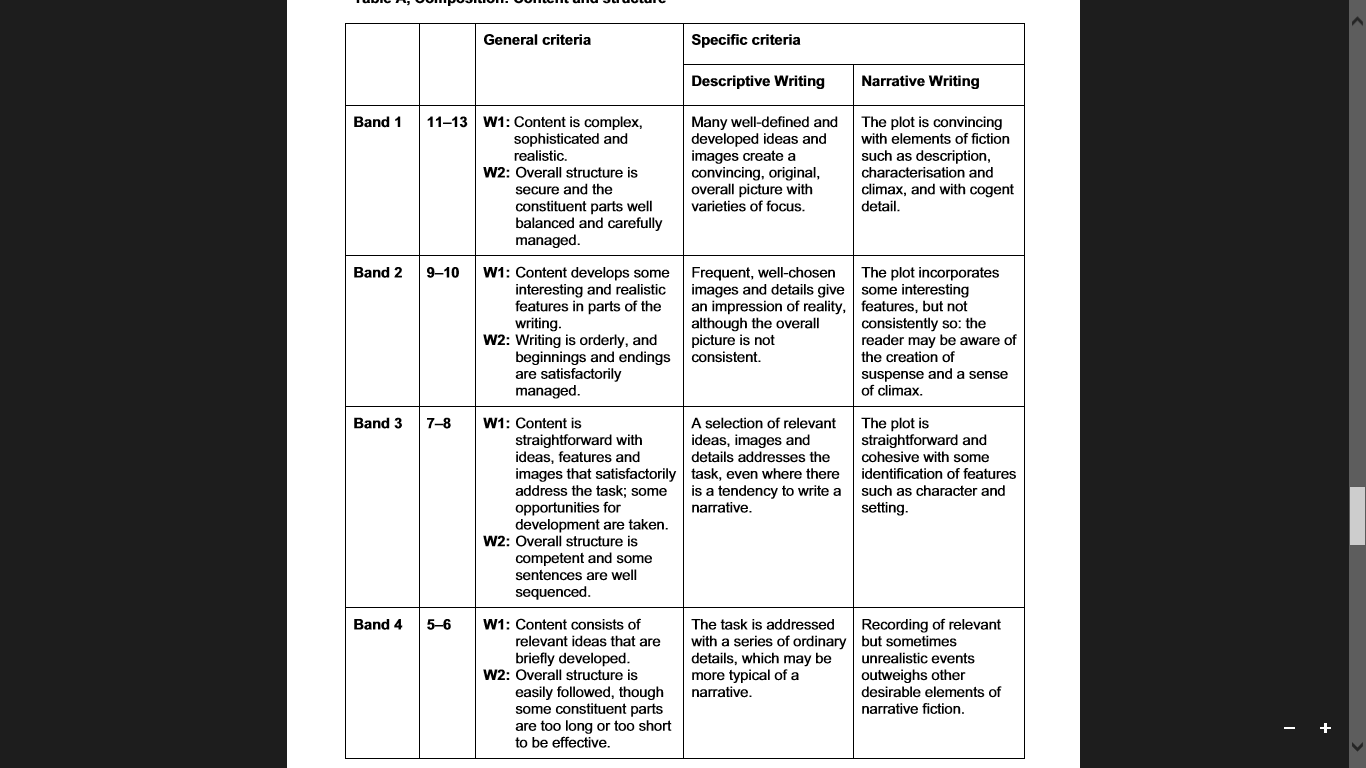 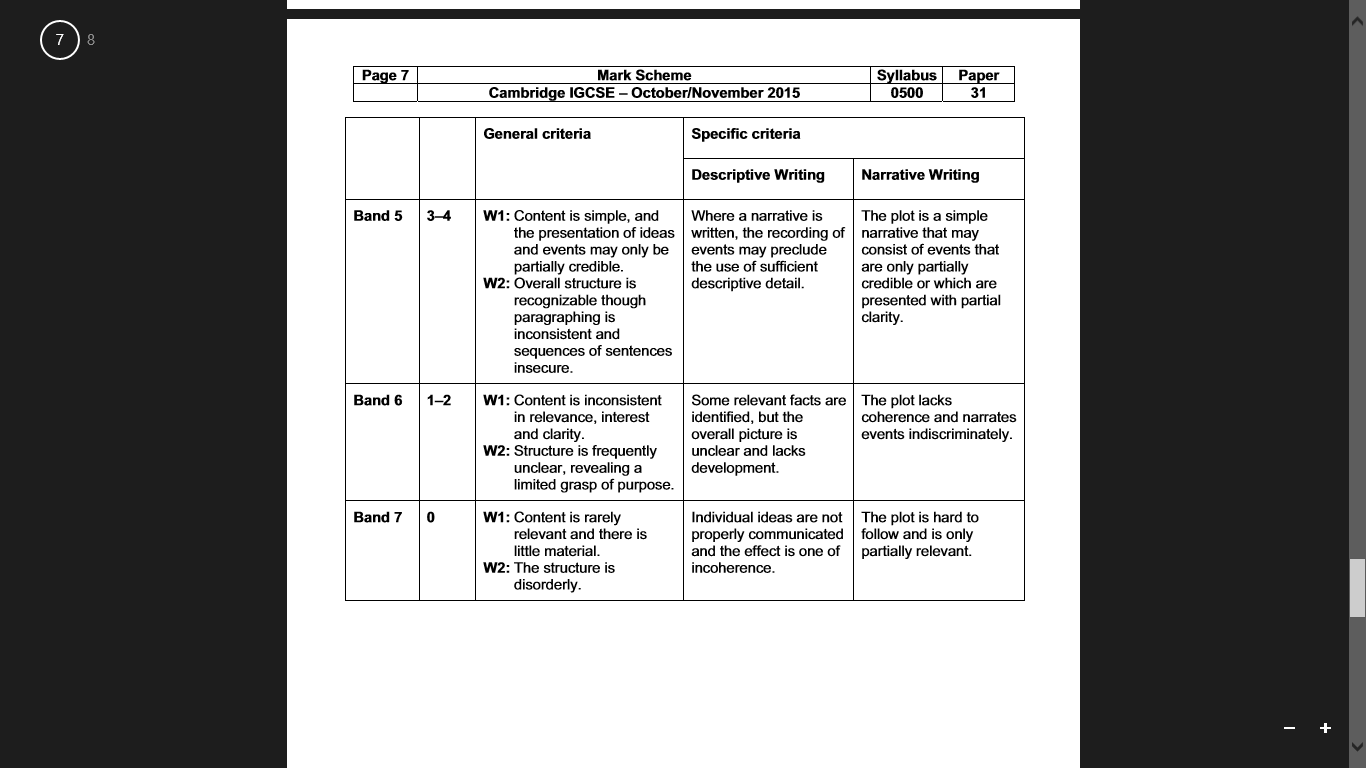 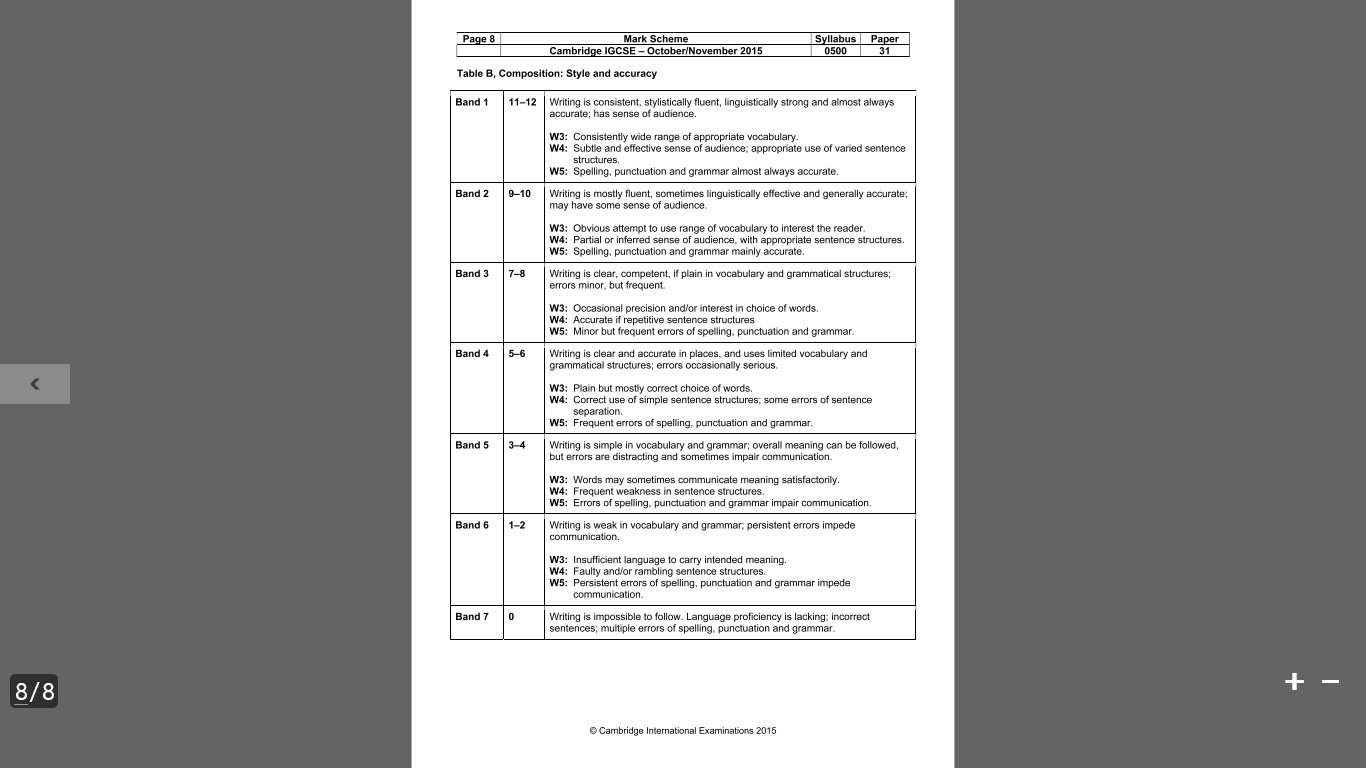 